BOLESLAVSKÁ SOUKROMÁ STŘEDNÍ ODBORNÁ ŠKOLA  A  GYMNÁZIUM, s.r.o.,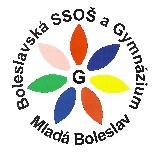 Viničná 463, 293 01 Mladá BoleslavFirma je zapsána u Městského soudu v Praze oddíl C, vložka 51477       IČ 251 21 367Tel/fax : 326 321 872		Web: www.bossmb.cz	Email: info@bossmb.cz Administrativní standard a pokyny pro vypracování a odevzdání maturitní prácePokyny pro vypracování maturitní práceTéma maturitní práceKaždý žák podle zadaného tématu (zvoleného tématu, odsouhlaseného zadávajícím učitelem).Formální úprava maturitní práceVzhled stránkyformát papíru A4 orientovaný na výškuokraje: nahoře 2,5 cm, dole 2,5 cm, vlevo 2,5 cm, vpravo 2,5 cmumístění hřbetu vlevozáhlaví shora 1,2 cm, zápatí zdola 1,2 cmtitulní stránka práce a stránka s čestným prohlášením jsou v záhlaví opatřeny logem a identifikací školy, viz vzory v příloze 1 a 2.; ostatní stránky mají záhlaví prázdnáPísmo textu a nadpisůText – písmo Calibri, velikost 11Nadpis 1 – Calibri, velikost 16, tučněNadpis 2 – Calibri, velikost 14, tučněNadpis 3 – Calibri, velikost 12, tučněFormát textuřádkování násobek 1,25mezery před odstavcem 0 bodů, za odstavcem 6 bodůzarovnání do bloku, bez bočního odsazení začátků odstavcůFormát nadpisůřádkování násobek 1,25mezery před odstavcem 12 bodů, za odstavcem 12 bodůzarovnání do bloku, bez bočního odsazení začátku odstavcePoužití informačních zdrojůKe zpracování tématu musí být použity minimálně dva tištěné informační odborné zdroje, dále lze čerpat z odborných časopisů a sborníků či elektronických zdrojů, případně využít odkazy na další odborné informační zdroje.CitacePři citaci myšlenky nebo názoru někoho jiného, případně definice převzaté z různých zdrojů, např. z odborné publikace, odborného článku na internetu (Wikipedii nelze považovat za odborně recenzovaný zdroj), je třeba vždy uvést použitý zdroj, tedy provést bibliografickou citaci. Odkaz na zdroj musí být proveden v souladu s normou ČSN ISO 690 , doporučená forma citace je poznámkou pod čarou. V celé práci je použita jednotná formu odkazování. Zdroje řadíme dle typu a podle abecedy. Pokud nebude v maturitní práci řádně odkázáno na všechny použité zdroje jak v textu maturitní práce, tak v kapitole Seznam použitých informačních zdrojů, bude maturitní práce posuzovaná jako plagiát, žákovi bude vrácena k přepracování na jiné, náhradní téma. Náhradní termín obhajoby přepracované maturitní práce bude v nejbližším možném termínu maturitních zkoušek.Příklad Seznamu použitých informačních zdrojů:BARKER S., COLE R., Projektový management pro praxi, 1. vydání, Praha: Grada Publishing, a.s. 2009, ISBN 978-80-247-2838-4, 160 s.ČSN ISO 690 Informace a dokumentace - Pravidla pro bibliografické odkazy a citace informačních zdrojů, 3. vydání, Praha 2011: Úřad pro technickou normalizaci, metrologii a státní zkušebnictví, 40 s.ŠKODA AUTO: Stimmungsbarometer [online], Škoda Auto ©2019, version: 3.77.2., [vid. 2020-17-05]. Dostupné z https://stibam.wob.vw.vwg/umfrage/ [regulovaný přístup].ZkratkyPři použití zkratky (ustáleného způsobu zkrácení slova nebo sousloví) v textu se vychází z databáze zkratek www.zkratky.cz. Při použití nestandardní zkratky je třeba před jejím prvním použitím v textu zkratku řádně vysvětlit a její následné používání uvést slovy „dále jen“ a připsat zkratku. Jsou-li v práci použity více než tři nestandardní zkratky, je třeba uvést v závěru práce za seznamem použitých informačních zdrojů také seznam použitých zkratek.V názvu práce ani v nadpisech se zkratky nepoužívají.Obrázky a grafyMaturitní práce může obsahovat obrázky, grafy, případně tabulky. Každý obrázek, graf nebo tabulka musí být označena číslem a popisným názvem. Mezi číslem a názvem se nepíše pomlčka. Zvlášť se číslují obrázky, zvlášť grafy a zvlášť tabulky. Číslo a název obrázku a grafu se uvádí pod obrázkem či grafem, označení tabulky je uvedeno nad tabulkou.Číslování stránekČíslování stránek je umístěné uprostřed zápatí stránky. Číslování je prostým číslem (bez pomlček a bez celkového počtu listů), písmem Calibri, velikost 11. Stránkování se počítá od titulní strany, číslo stránky se neuvádí na první titulní stránce, na druhé stránce s Čestným prohlášením ani na následující stránce čí stránkách s obsahem práce; číslování stránek se uvádí až od stránky Úvod maturitní práce. Stránky příloh se nečíslují.Rozsah maturitní práceRozsah maturitní práce je 12 až 20 stran textu, titulní strana, Čestné prohlášení, Obsah a přílohy se do rozsahu práce nezapočítávají. Nedokončené stránky se do rozsahu práce započítávají jen svojí poměrnou částí (např. dvě půlstránky se započítávají jako jedna stránka). Struktura maturitní práceMaturitní práce má následující strukturu:titulní stranaČestné prohlášeníObsahÚvodjednotlivé kapitoly a podkapitoly teoretické části a praktické částiZávěrSeznam použitých informačních zdrojů, (případně také Seznam zkratek)Seznam přílohOznačení kapitol a podkapitolTeoretická a praktická část práce je členěna do kapitol a podkapitol. K označení nadpisů kapitol a podkapitol je použit víceúrovňový seznam s alespoň dvěma a nejvýše čtyřmi úrovněmi. Onačení jednotlivých kapitol je čísly a nadpisem, mezi jednotlivými čísly jsou tečky, za poslední číslicí tečka není.Titulní stranaTitulní strana je v záhlaví opatřena logem a identifikací školy. Titulní strana obsahuje v horní části údaje třída, školní rok, studijní obor, kód studijního oboru, předmět studia, období studia. Ve střední části titulní strany je označení MATURITNÍ PRÁCE a název práce shodný se zadaným tématem. Ve spodní části titulní strany je uvedeno jméno autora, jméno vedoucího práce, jméno oponenta práce, viz vzor titulního listu uvedený v příloze 1.Čestné prohlášeníStránka s Čestným prohlášením je v záhlaví opatřena logem a identifikací školy. Do Čestného prohlášení uvádí žák, že práci vypracoval samostatně s použitím uvedené literatury a ostatních zdrojů a na základě konzultací s vedoucím práce, viz vzor Čestného prohlášení uvedený v příloze 2. Prohlášení je nutné podepsat!ObsahObsah práce je vygenerován z víceúrovňového číslování nadpisů jednotlivých kapitol, písmo a formát textu obsahu je shodný jako písmo a formát textu práce. Písmo a formát nadpisu kapitoly Obsah je shodný s písmem a formátem Nadpis 1, nadpis Obsah není součástí víceúrovňového číslování nadpisů. Číslované položky obsahu jsou pouze teoretická a praktická část maturitní práce, ostatní položky obsahu číslovány nejsou, viz vzor obsahu níže.Obsah - vzorÚvod …………………………………………………………………..............…. 4 1  Teoretická část……………………………………………………….......... 5   1.1  Xxxxxxx xxxxx xxxx …………………………………………….……… 5       1.1.1 Xxxxxx xxxxx  ………………………………………………….…… 5       1.1.2 Xxxxxxx x xxxxx   …………………………………………….…… 5   1.2  Xxxxxxxx a xxxxxx xxxxxxx ……………………………..…………. 7       1.2.1  Xxxx, xxxxxx a xxxxxx …………………………………………. 7       1.2.2  Xxxxxx…………………………………………………………........ 72 Praktická část	…………………………………………………………………  8   2.1  Xxxxxxx xxxxxx xxxxxx ……………………………………………..  8       2.1.1  Xxxxxx xxx xxxxx………………………………………………..  8       2.1.2  Xxxxxx xxx x xxxxx xxxxx ………………………………......  9   2.2  Xxxxxxx xxxxxx xxxxxx …………………………………………….. 10       2.2.1  Xxxxxx xxx xxxxx……………………………………………….. 10       2.2.2  Xxxxxx xxx x xxxxx xxxxx ………………………………...... 11Závěr ……………………………………………………………………..………… 12Seznam použitých informačních zdrojůSeznam zkratekÚvodÚvod práce obsahuje zdůvodnění volby tématu práce, uvedení významu zvoleného tématu, uvedení čtenáře do problematiky tématu, popis struktury práce, stanovuje cíl práce a popisuje použité metody.Teoretická část práceTeoretická část maturitní práce tvoří jednu třetinu celé práce a je dále členěna na jednotlivé kapitoly a podkapitoly. Tato část práce zpracovává současnou dostupnou odbornou problematiku a je následně východiskem pro část praktickou. V teoretické části práce jsou uvedeny odkazy na výchozí odborné zdroje a použitou literaturu.Praktická část prácePraktická část tvoří dvě třetiny práce. Zabývá se konkrétní problematikou související s praxí (případová studie, výzkum, metodika, atp.). V této části práce by měl žák prokázat schopnost aplikovat získané znalosti a dovednosti pracovat s odbornou literaturou, s odbornou dokumentací a s internetem. V teoretické i praktické části práce je používán odborný styl vyjadřování.ZávěrV Závěru práce jsou stručně a jasně shrnuty poznatky z celé práce a je zde zdůrazněn přínos práce pro danou oblast. Žák zde prezentuje vlastní pohled a názor na problematiku, kterou se v práci zabýval. Je vhodné zde uvést přínos práce pro studium nebo profesní praxi, doporučení, odvozená ze závěrů práce a také otázky a podněty, které ze závěrů práce vyplívají. Žák zde také vyhodnotí, jak naplnil cíle stanovené v Úvodu práce.Seznam přílohDo příloh se zpravidla vkládají obrázky, fotografie, grafy a tabulky, jejichž velikost je větší než polovina stránky a které nemusí být vzhledem ke svému charakteru a provázanosti s textem umístěny přímo v jednotlivých kapitolách práce. Do přílohy je také vhodné umístit texty, které mají pouze doplňující charakter, případně jsou výchozí a nemají přímou logickou návaznost na text práce. Jednotlivé přílohy je třeba očíslovat a označit popisem. Jednotlivé stránky příloh se nečíslují a nezapočítávají se do rozsahu práce; Seznam příloh se ale uvádí v Obsahu práce.Odevzdání maturitní práceMaturitní práci žák odevzdá třídní/-mu učitelce/-i v jednom originálním výtisku svázaném v kroužkové vazbě, do maturitní práce je volně vložen posudek vedoucího maturitní práce ve dvou originálních výtiscích. Žák zároveň zašle maturitní práci třídní/-mu učitelce/-i elektronickou poštou ve formátu Word a ve formátu Pdf, název souboru bude ve formátu školní rok–třída–příjmení jméno–název práce, např.:  2023-24–I.LD–Slepička Jindřich–Maturitní práce na střední škole Vazba maturitní práceVytištěná maturitní práce se odevzdává v kroužkové vazbě.Termín odevzdání maturitní práceTermín odevzdání maturitní práce stanoví zadávající učitel.Seznam přílohPříloha 1: Vzor titulní strany maturitní prácePříloha 2: Vzor Čestného prohlášeníV Mladé Boleslavi dne 1. 9. 2023				Schválila: Mgr. Eva Folprechtová, MBA									   ředitelka školyPříloha 1: Vzor titulní strany maturitní práceTřída:	XXXŠkolní rok:	XXXStudijní obor:	Předškolní a mimoškolní pedagogikaKód:	75-31-M/01	Předmět:	Didaktika pedagogických činnostíObdobí studia:	XXXMATURITNÍ PRÁCETéma:	XXXXXXXXXXXXXXXXXXXXXXXXXXXXXXXXXXXXXX Jméno žáka:	XXXJméno vedoucího práce:	XXXJméno oponenta práce:	XXXPříloha 2: Vzor Čestného prohlášeníČestné prohlášeníProhlašuji, že jsem svou maturitní práci na téma ………………….. vypracoval/a samostatně pod vedením vedoucího práce ……………………., s využitím poznatků získaných během studia a načerpaných z odborné literatury. Všechny použité písemné i jiné informační zdroje jsem řádně ocitoval/a. Použitou literaturu a podkladové materiály uvádím v přiloženém seznamu literatury.Jsem si vědom/a, že doslovné kopírování cizích textů v rozsahu větším než je krátká doslovná citace je hrubým porušením autorských práv ve smyslu zákona č. 121/2000 Sb. ve znění pozdějších předpisů a je v přímém rozporu s interním předpisem školy.Souhlasím s tím, aby tato práce byla v Boleslavské soukromé střední škole a základní škole, s.r.o. v Mladé Boleslavi používána jako studijní materiál pro další zájemce.V  ………………….. dne  ………………… 			………………………………  vlastnoruční podpis